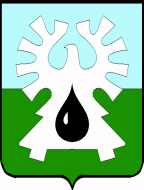 МУНИЦИПАЛЬНОЕ ОБРАЗОВАНИЕ ГОРОД УРАЙХанты-Мансийский автономный округ-Юграадминистрация ГОРОДА УРАЙПОСТАНОВЛЕНИЕот  _____________                                                                                                      №_________         								 Об утверждении Плана проведенияплановых    проверок       граждан,органов  государственной  власти,органов местного самоуправленияна 2018 годНа основании Федерального закона от 06.10.2003 №131-ФЗ «Об общих принципах организации местного самоуправления в Российской Федерации», в соответствии с  Земельным кодексом Российской Федерации, постановлением Правительства Ханты-Мансийского автономного округа-Югры  от 14.08.2015 №257-п  «О Порядке осуществления муниципального земельного контроля в Ханты-Мансийском автономном округе-Югре», постановлением администрации города Урай от 24.08.2017 №2444 «Об утверждении Положения о порядке осуществления муниципального земельного контроля в границах муниципального образования город Урай»: 1. Утвердить  План проведения плановых проверок граждан, органов государственной власти, органов местного самоуправления на 2018 год согласно приложению.2. Опубликовать постановление в газете «Знамя» и разместить на официальном сайте органов местного самоуправления города Урай в информационно-телекоммуникационной сети «Интернет».3. Контроль за выполнением постановления оставляю за собой.Глава  города Урай                                                                                                     А.В. Иванов                                                                                                                                                                                    Приложение к постановлению                                                                                                                                                                                администрации города Урай                                                                                                                                                                                     от ____________ №_________План проведения плановых проверок граждан,органов государственной власти, органов местного самоуправленияна 2018 год№ п/пМестонахождение проверяемого земельного участкаНаименование органа государственной власти, органа местного самоуправления, место нахождения органа государственной власти, органа местного самоуправления (их структурных подразделений) и место фактического осуществления деятельности органа государственной власти, органа местного самоуправленияЦель   
и основание проведения 
плановой проверкиДата начала и сроки проведения плановой проверки (рабочих часов)Форма     
проведения плановой проверки (документарная,   
выездная, документарная и  выездная)Наименование органа муниципального   контроля, осуществляющего плановую проверку12345671г. Урай, ул. Весенняя, д. 26Кадастровый номер: 86:14:0101001:507-Цель: соблюдение гражданами требований законодательства Российской Федерации, за нарушение которого предусмотрена административная и иная ответственность, в отношении расположенных в границах муниципальных образований автономного округа объектов земельных отношений.Основание: истечение одного года со дня приобретения (предоставления) земельного участка в пользование, собственность.март(15 ч.)выезднаяадминистрация города Урай2г. Урай, мкр. Лесной,    д. 14, Кадастровый номер: 86:14:0101012:1-Цель: соблюдение гражданами требований законодательства Российской Федерации, за нарушение которого предусмотрена административная и иная ответственность, в отношении расположенных в границах муниципальных образований автономного округа объектов земельных отношений.Основание: истечение одного года со дня приобретения (предоставления) земельного участка в пользование, собственность.март(15 ч.)выезднаяадминистрация города Урай3г. Урай, мкр. Солнечный,    уч.94,                 Кадастровый номер: 86:14:0102005:126-Цель: соблюдение гражданами требований законодательства Российской Федерации, за нарушение которого предусмотрена административная и иная ответственность, в отношении расположенных в границах муниципальных образований автономного округа объектов земельных отношений.Основание: истечение одного года со дня приобретения (предоставления) земельного участка в пользование, собственность.апрель(15 ч.)выезднаяадминистрация города Урай4г. Урай, ул. Кольцова, д. 30,Кадастровый номер: 86:14:0101002:177-Цель: соблюдение гражданами требований законодательства Российской Федерации, за нарушение которого предусмотрена административная и иная ответственность, в отношении расположенных в границах муниципальных образований автономного округа объектов земельных отношений.Основание: истечение одного года со дня приобретения (предоставления) земельного участка в пользование, собственность.апрель(15 ч.)выезднаяадминистрация города Урай5г. Урай, мкр. Юго-Восточный (2 очередь), участок 64,Кадастровый номер: 86:14:0101012:1220-Цель: соблюдение гражданами требований законодательства Российской Федерации, за нарушение которого предусмотрена административная и иная ответственность, в отношении расположенных в границах муниципальных образований автономного округа объектов земельных отношений.Основание: истечение одного года со дня приобретения (предоставления) земельного участка в пользование, собственность.апрель (15 ч.)выезднаяадминистрация города Урай6г. Урай, ул. Весенняя, д. 28Кадастровый номер: 86:14:0101001:508-Цель: соблюдение гражданами требований законодательства Российской Федерации, за нарушение которого предусмотрена административная и иная ответственность, в отношении расположенных в границах муниципальных образований автономного округа объектов земельных отношений.Основание: истечение одного года со дня приобретения (предоставления) земельного участка в пользование, собственность.апрель (15 ч.)выезднаяадминистрация города Урай7г. Урай, ул. Яковлева, д. 1Кадастровый номер: 86:14:0101012:1199-Цель: соблюдение гражданами требований законодательства Российской Федерации, за нарушение которого предусмотрена административная и иная ответственность, в отношении расположенных в границах муниципальных образований автономного округа объектов земельных отношений.Основание: истечение одного года со дня приобретения (предоставления) земельного участка в пользование, собственность.май(15 ч.)выезднаяадминистрация города Урай8г. Урай, ул. Весенняя, д. 32Кадастровый номер: 86:14:0101001:103-Цель: соблюдение гражданами требований законодательства Российской Федерации, за нарушение которого предусмотрена административная и иная ответственность, в отношении расположенных в границах муниципальных образований автономного округа объектов земельных отношений.Основание: истечение одного года со дня приобретения (предоставления) земельного участка в пользование, собственность.май(15 ч.)выезднаяадминистрация города Урай9г. Урай, ул. Весенняя, д. 25Кадастровый номер: 86:14:0101001:78-Цель: соблюдение гражданами требований законодательства Российской Федерации, за нарушение которого предусмотрена административная и иная ответственность, в отношении расположенных в границах муниципальных образований автономного округа объектов земельных отношений.Основание: истечение одного года со дня приобретения (предоставления) земельного участка в пользование, собственность.май(15 ч.)выезднаяадминистрация города Урай10г. Урай, ул. Садовая,    д.7,                 Кадастровый номер:86:14:0101002:370-Цель: соблюдение гражданами требований законодательства Российской Федерации, за нарушение которого предусмотрена административная и иная ответственность, в отношении расположенных в границах муниципальных образований автономного округа объектов земельных отношений.Основание: истечение одного года со дня приобретения (предоставления) земельного участка в пользование, собственность.май(15 ч.)выезднаяадминистрация города Урай11г. Урай, ул. Сосновая,    д.21,                 Кадастровый номер:86:14:0101007:426-Цель: соблюдение гражданами требований законодательства Российской Федерации, за нарушение которого предусмотрена административная и иная ответственность, в отношении расположенных в границах муниципальных образований автономного округа объектов земельных отношений.Основание: истечение одного года со дня приобретения (предоставления) земельного участка в пользование, собственность.июнь(15 ч.)выезднаяадминистрация города Урай12г. Урай, ул. Песчаная, д.3Кадастровый номер: 86:14:0101007:329-Цель: соблюдение гражданами требований законодательства Российской Федерации, за нарушение которого предусмотрена административная и иная ответственность, в отношении расположенных в границах муниципальных образований автономного округа объектов земельных отношений.Основание: истечение одного года со дня приобретения (предоставления) земельного участка в пользование, собственность.июль(15 ч.)выезднаяадминистрация города Урай13г. Урай, ул. Кольцова, д.15 Кадастровый номер: 86:14:0101002:111-Цель: соблюдение гражданами требований законодательства Российской Федерации, за нарушение которого предусмотрена административная и иная ответственность, в отношении расположенных в границах муниципальных образований автономного округа объектов земельных отношений.Основание: истечение одного года со дня приобретения (предоставления) земельного участка в пользование, собственность.июль(15 ч.)выезднаяадминистрация города Урай14г. Урай, ул. Кольцова, д.20 Кадастровый номер 86:14:0101002:7-Цель: соблюдение гражданами требований законодательства Российской Федерации, за нарушение которого предусмотрена административная и иная ответственность, в отношении расположенных в границах муниципальных образований автономного округа объектов земельных отношений.Основание: истечение одного года со дня приобретения (предоставления) земельного участка в пользование, собственность.июль(15 ч.)выезднаяадминистрация города Урай15г. Урай, ул. Цветочная, д.2 Кадастровый номер: 86:14:0101007:389-Цель: соблюдение гражданами требований законодательства Российской Федерации, за нарушение которого предусмотрена административная и иная ответственность, в отношении расположенных в границах муниципальных образований автономного округа объектов земельных отношений.Основание: истечение одного года со дня приобретения (предоставления) земельного участка в пользование, собственность.июль(15 ч.)выезднаяадминистрация города Урай16г. Урай, ул. Цветочная, д.2б Кадастровый номер: 86:14:0101007:41-Цель: соблюдение гражданами требований законодательства Российской Федерации, за нарушение которого предусмотрена административная и иная ответственность, в отношении расположенных в границах муниципальных образований автономного округа объектов земельных отношений.Основание: истечение одного года со дня приобретения (предоставления) земельного участка в пользование, собственность.август(15 ч.)выезднаяадминистрация города Урай17г. Урай, ул. Кольцова, д.1 Кадастровый номер: 86:14:0101002:84-Цель: соблюдение гражданами требований законодательства Российской Федерации, за нарушение которого предусмотрена административная и иная ответственность, в отношении расположенных в границах муниципальных образований автономного округа объектов земельных отношений.Основание: истечение одного года со дня приобретения (предоставления) земельного участка в пользование, собственность.август(15 ч.)выезднаяадминистрация города Урай18г. Урай, ул. Цветочная, д.11 Кадастровый номер: 86:14:0101007:36-Цель: соблюдение гражданами требований законодательства Российской Федерации, за нарушение которого предусмотрена административная и иная ответственность, в отношении расположенных в границах муниципальных образований автономного округа объектов земельных отношений.Основание: истечение одного года со дня приобретения (предоставления) земельного участка в пользование, собственность.август(15 ч.)выезднаяадминистрация города Урай19г. Урай, ул. Кедровая, д.39Кадастровый номер:86:14:0101001:39-Цель: соблюдение гражданами требований законодательства Российской Федерации, за нарушение которого предусмотрена административная и иная ответственность, в отношении расположенных в границах муниципальных образований автономного округа объектов земельных отношений.Основание: истечение одного года со дня приобретения (предоставления) земельного участка в пользование, собственность.август(15 ч.)выезднаяадминистрация города Урай20г. Урай, ул. Кольцова,    д.19,                 Кадастровый номер: 86:14:0101002:392-Цель: соблюдение гражданами требований законодательства Российской Федерации, за нарушение которого предусмотрена административная и иная ответственность, в отношении расположенных в границах муниципальных образований автономного округа объектов земельных отношений.Основание: истечение одного года со дня приобретения (предоставления) земельного участка в пользование, собственность.сентябрь(15 ч.)выезднаяадминистрация города Урай21г. Урай, ул. Кольцова, д. 4,Кадастровый номер: 86:14:0101002:129-Цель: соблюдение гражданами требований законодательства Российской Федерации, за нарушение которого предусмотрена административная и иная ответственность, в отношении расположенных в границах муниципальных образований автономного округа объектов земельных отношений.Основание: истечение одного года со дня приобретения (предоставления) земельного участка в пользование, собственность.октябрь(15 ч.)выезднаяадминистрация города Урай22г. Урай, ул. Механиков, д. 3а,Кадастровый номер: 86:14:0101002:697-Цель: соблюдение гражданами требований законодательства Российской Федерации, за нарушение которого предусмотрена административная и иная ответственность, в отношении расположенных в границах муниципальных образований автономного округа объектов земельных отношений.Основание: истечение одного года со дня приобретения (предоставления) земельного участка в пользование, собственность.октябрь(15 ч.)выезднаяадминистрация города Урай23г. Урай, ул. Механиков, д. 3бКадастровый номер: 86:14:0101002:698-Цель: соблюдение гражданами требований законодательства Российской Федерации, за нарушение которого предусмотрена административная и иная ответственность, в отношении расположенных в границах муниципальных образований автономного округа объектов земельных отношений.Основание: истечение одного года со дня приобретения (предоставления) земельного участка в пользование, собственность.октябрь (15 ч.)выезднаяадминистрация города Урай24г. Урай, ул. Механиков, д. 3вКадастровый номер: 86:14:0101002:699-Цель: соблюдение гражданами требований законодательства Российской Федерации, за нарушение которого предусмотрена административная и иная ответственность, в отношении расположенных в границах муниципальных образований автономного округа объектов земельных отношений.Основание: истечение одного года со дня приобретения (предоставления) земельного участка в пользование, собственность.октябрь (15 ч.)выезднаяадминистрация города Урай25г. Урай, ул. Кольцова, д. 41Кадастровый номер 86:14:0101002:103-Цель: соблюдение гражданами требований законодательства Российской Федерации, за нарушение которого предусмотрена административная и иная ответственность, в отношении расположенных в границах муниципальных образований автономного округа объектов земельных отношений.Основание: истечение одного года со дня приобретения (предоставления) земельного участка в пользование, собственность.ноябрь (15 ч.)выезднаяадминистрация города Урай26г. Урай, ул. Кедровая, д.47Кадастровый номер: 86:14:0101001:8-Цель: соблюдение гражданами требований законодательства Российской Федерации, за нарушение которого предусмотрена административная и иная ответственность, в отношении расположенных в границах муниципальных образований автономного округа объектов земельных отношений.Основание: истечение одного года со дня приобретения (предоставления) земельного участка в пользование, собственность.ноябрь (15 ч.)выезднаяадминистрация города Урай